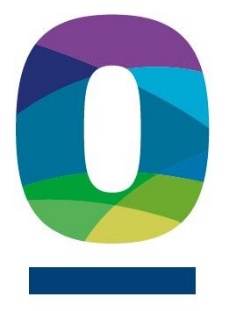 Forum Oelde-Ticketing –Ratsstiege 159302 OeldeRÜCKABWICKLUNG  ABGESAGTER  VERANSTALTUNGENDie Veranstaltung     wurde abgesagt bzw. verschoben.Deshalb sende ich meine                Tickets in einem Gesamtwert von                     € zurück.Bitte erstatten Sie den Gegenwert auf folgendes Konto: